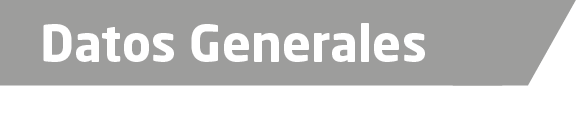 Nombre María del Carmen Uribe ReyesGrado de Escolaridad LicenciaturaCédula Profesional (Licenciatura) 9692639Teléfono de Oficina 228-8-15-03-67Correo Electrónico maricarmen_uribeR1@outlook.esDatos GeneralesFormación Académica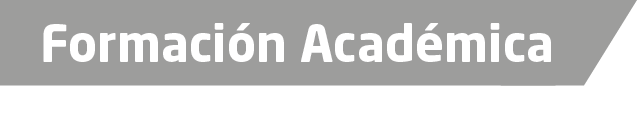 2009-2013Universidad del Golfo de México.2010CURSO RAZONAMIENTO VERBAL, IMPARTIDO EN LA UNIVERSIDAD DEL GOLFO DE MÉXICO NORTE2011CURSO DE DERECHO AGRARIO, IMPARTIDO EN LA UNIVERSIDAD DEL GOLFO DE MÉXICO NORTE2014CURSO DEL SISTEMA PENAL ACUSATORIO Y JUICIOS ORALES, IMPARTIDO EN LA UNIVERSIDAD DEL GOLFO DE MÉXICO NORTE2015CURSO EN EL IMPACTO DE LA REFORMA CONSTITUCIONAL EN MATERIA DE DERECHOS HUMANOS EN LA PROCURACIÓN DE JUSTICI, DENTRO DEL PROGRAMA DE DIFUSIÓN Y PROMOCIÓN DE LOS DERECHOS HUMANOS DIRIGIDO A SERVIDORES PÚBLICOS DE LA FISCALÍA GENERAL DEL ESTADO.2015TALLER DE ESPECIALIZACIÓN PARA POLICÍAS DE INVESTIGACIÓN EN EL SISTEMA PENAL ACUSATORIO; VALIDADO POR EL SISTEMA NACIONAL DE SEGURIDAD PÚBLICA.2015CURSO MÓDULO III PARA POLICÍAS DE INVESTIGACIÓN ACREDITABLE ANALISIS TACTICO, VALIDADO POR EL SISTEMA NACIONAL DE SEGURIDAD PÚBLICA.2015CURSO MÓDULO II PARA POLICÍAS DE INVESTIGACIÓN ACREDITABLE ANALISIS TACTICO, VALIDADO POR EL SISTEMA NACIONAL DE SEGURIDAD PÚBLICA.2015CURSO MÓDULO I PARA POLICÍAS DE INVESTIGACIÓN ACREDITABLE ANALISIS TACTICO, VALIDADO POR EL SISTEMA NACIONAL DE SEGURIDAD PÚBLICA.2015CURSO DE FORMACIÓN INICIAL PARA POLICÍA DE INVESTIGACIÓN, IMPARTIDO EN LA ACADEMIA REGIONAL DE SEGURIDAD PÚBLICA DE OCCIDENTE EN LA CIUDAD DE MORELIA MICHOACÁN.2016CURSO DE INTELIGENCIA TACTICA OPERATIVA; IMPARTIDO EN EL CENTRO DE ESTUDIOS SUPERIORES NAVALES DE LA ARMADA DE MEXICO.2016CURSO DE ACTUALIZACION EN EL NUEVO SISTEMA PENAL ACUSATORIO Y REFORMAS DEL CODIGO PENAL EN EL ESTADO DE VERACRUZ, VALIDADO POR LA FISCALIA GENERAL DEL ESTADO.2016CURSO DE UNIDAD INTERNA DE PROTECCIÓN , DISEÑO DE ECENARIOS Y EVACUACIÓN DE INMUEBLES, PREVENCIÓN DE INCENDIOS Y PRIMER RESPONDIENTE EN PRIMEROS AUXILIOS; IMPARTIDO EN EL MARCO DEL PROGRAMA DE PROFESIONALIZACIÓN PERMANENTE.2017Formación inicial para Ministerio Publico, impartido por la academia regional de seguridad publica del sureste.Trayectoria Profesional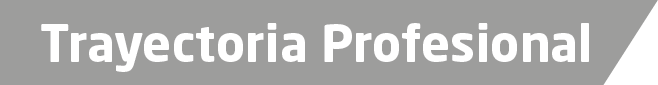 2014-2018Agente de la Policía Ministerial adscrito a la Dirección de la Policía Ministerial de la Fiscalía General del Estado de Veracruz.2018-2018Fiscal Especializada en Investigación de Delitos de Violencia contra la Familia, Mujeres, Niñas y Niños y de Trata de Personas, adscrito a la sub unidad integral en las Choapas, distrito judicial XXI en Coatzacoalcos, de la Fiscalía General del Estado de Veracruz.2018 a la fechaFiscal decimosegundo  Investigador en el Distrito XI Xalapa Veracruz, Adscrito a la Unidad Integral de Procuración de Justicia, de la Fiscalía General del Estado de Veracruz.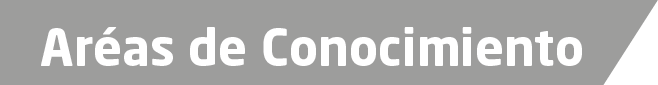 Derecho Penal